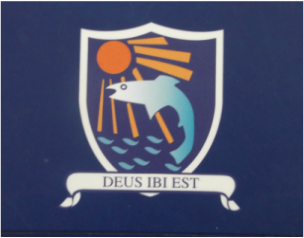              ANNUAL ADMISSION NOTICE  for the 2024/25 School Year Admission Policy and Application FormA copy of the school’s Admission Policy and the Application Form for Admission for  2024/25 is available as follows:To download at: http://stjohnsspecialschool.weebly.com/ under the admissions tab.On request: By emailing secretary@stjohnsdungarvan.com or alternatively by phoning the school on (058) 41860  or writing to : Secretary, St. John’s Special School, Youghal Road, Dungarvan, X35RR25Application and Decision Dates for admission for the 2024/25 school year.Number of places being made available in 2024/25*The school will consider and issue decisions on late applications in accordance with the school’s admission policy. Failure to accept an offer within the prescribed period above may result in the offer being withdrawn. Confirmation of receipt of the completed application form is not an indication of a placement being secured. The school will commence accepting applications for admission on  :02-10-2023The school shall cease accepting applications for admission on  :19/01/2024The date by which applicants will be notified of the decision on their application is    :09/02/2024The period within which applicants must confirm acceptance of an offer of admission is :01/03/2024Class The number of places being made available for the 2024/25 school yearSevere/Profound Classes (2 classes only) At Capacity 0 Spaces available currentlyMild/Moderate Classes 6 spaces available 